ประกาศมหาวิทยาลัยธรรมศาสตร์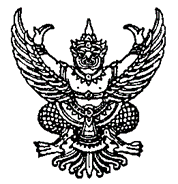 ว่าด้วยอัตราค่าธรรมเนียมการทดสอบความรู้ภาษาอังกฤษและสมรรถนะ GREATS พ.ศ. ๒๕๖๑.........................................................โดยมติที่ประชุมสภามหาวิทยาลัย ครั้งที่ ๖/๒๕๖๑ เมื่อวันที่ ๒๕ มิถุนายน ๒๕๖๑ อนุมัติให้มี
การจัดเก็บค่าธรรมเนียมการทดสอบความรู้ภาษาอังกฤษและสมรรถนะ GREATS เพื่อนำไปใช้ในการประเมิน
ระดับสมรรถนะ และทักษะที่จำเป็นในศตวรรษที่ ๒๑ ของนักศึกษา รวมทั้งนำไปจัดทำระบบสำหรับการส่งเสริมการสร้างสมรรถนะตามแนวทาง GREATS เพื่อให้นักศึกษาพัฒนาตนเองให้มีคุณภาพสูงสุดตามศักยภาพของแต่ละคน 
ซึ่งนำไปสู่การเป็นผู้นำรุ่นใหม่ที่ประสบความสำเร็จในศตวรรษที่ ๒๑อาศัยอำนาจตามความในข้อ ๖๙ แห่งข้อบังคับมหาวิทยาลัยธรรมศาสตร์ ว่าด้วยการศึกษาระดับปริญญาตรี พ.ศ. ๒๕๖๑ มหาวิทยาลัยธรรมศาสตร์จึงออกประกาศว่าด้วยอัตราค่าธรรมเนียมการทดสอบความรู้ภาษาอังกฤษและสมรรถนะ GREATS พ.ศ. ๒๕๖๑ ดังต่อไปนี้ข้อ ๑ ประกาศฉบับนี้ให้ใช้บังคับกับนักศึกษาระดับปริญญาตรี ที่ขึ้นทะเบียนเป็นนักศึกษาของมหาวิทยาลัยธรรมศาสตร์ ตั้งแต่ปีการศึกษา ๒๕๖๑ เป็นต้นไปข้อ ๒ ให้ยกเลิกประกาศมหาวิทยาลัยธรรมศาสตร์ เรื่อง อัตราค่าธรรมเนียมการทดสอบสมรรถนะด้านการสื่อสารด้านภาษาอังกฤษ และด้านการคิด อ่าน และเขียนอย่างมีวิจารณญาณ พ.ศ. ๒๕๕๙ข้อ ๓ อัตราค่าธรรมเนียมที่นักศึกษาต้องชำระ คือ ๓๐๐ บาท/คน/ภาคการศึกษา ยกเว้นภาค
ฤดูร้อน สำหรับกรณีนักศึกษาต่างชาติและนักศึกษาประเภทอื่น ให้ปฏิบัติดังนี้๓.๑ นักศึกษาที่มีสัญชาติเป็นเจ้าของภาษา (Native English Speaker) คือ สหราชอาณาจักร สหรัฐอเมริกา ออสเตรเลีย นิวซีแลนด์ และแคนาดา อัตราค่าธรรมเนียมที่นักศึกษาต้องชำระ 
คือ ๑๕๐ บาท/คน/ภาคการศึกษา เพื่อใช้ในการประเมินสมรรถนะด้าน GREATS และจัดทำระบบสำหรับการส่งเสริมการสร้างสมรรถนะตามแนวทาง GREATS๓.๒ นักศึกษาต่างชาติโครงการแลกเปลี่ยน หรือนักศึกษาต่างสถาบันที่ลงทะเบียนเรียนข้ามสถาบัน โดยศึกษาแบบไม่รับปริญญา ไม่ต้องชำระค่าธรรมเนียมดังกล่าวข้อ ๔ นักศึกษาจะได้รับสิทธิเข้าประเมินทักษะด้านภาษาอังกฤษ และด้านสมรรถนะ GREATS ด้านละ ๒ ครั้ง ยกเว้น นักศึกษาที่มีสัญชาติเป็นเจ้าของภาษาจะได้รับสิทธิเข้าประเมินเฉพาะด้านสมรรถนะ GREATS จำนวน ๒ ครั้ง โดยให้นักศึกษาใช้สิทธิเข้าประเมิน ดังนี้๔.๑ การประเมินครั้งที่ ๑ ระหว่างศึกษาชั้นปีที่ ๑ ถึงชั้นปีที่ ๒๔.๒ การประเมินครั้งที่ ๒ ระหว่างศึกษาชั้นปีที่ ๓ ถึงชั้นปีที่ ๔ข้อ ๕ กรณีนักศึกษาประสงค์จะเข้าประเมินทักษะด้านภาษาอังกฤษ และด้านสมรรถนะ GREATS มากกว่าสิทธิตามข้อ ๔ นักศึกษาจะต้องชำระค่าใช้จ่ายเป็นค่าธรรมเนียมตามประกาศอัตราจัดเก็บค่าธรรมเนียมการประเมินตามที่สถาบันภาษาและศูนย์ทดสอบสมรรถนะแห่งมหาวิทยาลัยธรรมศาสตร์กำหนดข้อ ๖ ให้สำนักงานทะเบียนนักศึกษา จัดเก็บค่าธรรมเนียมดังกล่าวจากนักศึกษาในคราวเดียว
กับค่าธรรมเนียมการศึกษาทุกภาคการศึกษา รวมทั้งสิ้น ๘ ภาคการศึกษา ยกเว้นภาคฤดูร้อน               ประกาศ ณ วันที่   ๑๑   กรกฎาคม    พ.ศ. ๒๕๖๑            (รองศาสตราจารย์ เกศินี  วิฑูรชาติ)             อธิการบดี